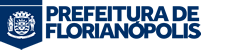 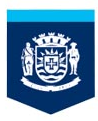 PREFEITURA MUNICIPAL DE FLORIANÓPOLISSECRETARIA MUNICIPAL DE EDUCAÇÃODIRETORIA DE ENSINO FUNDAMENTAL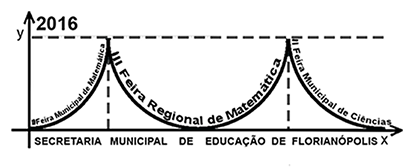 A submissão de trabalhos para a II FEIRA MUNICIPAL DE MATEMÁTICA, III FEIRA REFIONAL DE MATEMÁTICA e II FEIRA MUNICIPAL DE CIÊNCIAS estará condicionada ao envio dos resumos para avaliação. Eles deverão conter:TÍTULO DO TRABALHO:_________________________________________________Categoria: ________________________________________________________________Modalidade: ______________________________________________________________Expositores: ______________________________________________________________Instituição:  _____________________________________________________________Cidade: __________________________________________________________________Orientador: ______________________________________________________________Contatos do orientador (telefone e e-mail): ____________________________________Imagem do trabalho:Inserir imagem(ns) produzida(s) durante a execução do trabalho(ex.: cartazes, folders, livros, etc).Resumo: Deverá conter no mínimo 300 e no máximo 400 palavras, em letra Time News Roman, tamanho 12, espaçamento simples entre linhas, margens 2 cm em todos os sentidos, sem recuo de parágrafos ou citações.Deverá contemplar os seguintes itens em um único texto: Apresentação do tema do trabalho;Indicação de qual o ano, etapa ou modalidade de escolarização e profissionais envolvidos; Objetivo(s)de aprendizagem a ser alcançado com a realização do trabalho;Objetivo(s) de ensinoa ser alcançado com o planejamento do trabalho(tendo em vista o currículo escolar);Conteúdo(s) abordado(s) em cada componente curricular;Metodologia utilizada (contendo a descrição dos encaminhamentos pedagógicos);Conclusões sobre o processo, tendo como foco abordar os resultados alcançados até o momento, indicando se o trabalho está finalizado ou em andamento.Palavras-chave:  no máximo três. 